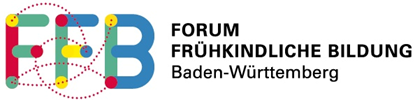 Checkliste: Entwicklungsgespräche 	Einladung zum Entwicklungsgespräch, mit Terminvereinbarung und ggf. Anlass 	Klärung, ob weitere Personen an dem Entwicklungsgespräch teilnehmen	´Vorbereitungsbogen für Familien` aushändigen	Gesprächsvorbereitung	Portfolio durchsehen, auf aktuellen Stand bringen	aktuelle Beobachtungen des Kindes auswerten 	Austausch im Team über das Kind	Entwicklungsbögen	´Vorbereitungsbogen für pädagogische Fachkräfte` 	Agenda und Ziele für das Gespräch vorbereiten	Entwicklungsgespräch	Vorbereitung des Raums (Getränke, Stühle, etc)	Team über Entwicklungsgespräch informieren	Protokoll unterschreiben lassen (falls fertiggestellt) 	Nachbereitung	Protokoll fertigstellen und unterschreiben lassen	vereinbarte Handlungsschritte im Team besprechen	Handlungsschritte durchführen	Mit Familien im Kontakt zu den Handlungsschritten bleiben	Handlungsschritte innerhalb der Kindertageseinrichtung	Handlungsschritte innerhalb des häuslichen / familiären Umfelds	kurzes Rückmeldegespräch mit Familie über Erfolge zu den Handlungsschritten